31.07.2019                                           с.Грачевка                                                       №400-п                                 О внесении изменений в постановление администрации муниципального образования Грачевский район Оренбургской области от 18.03.2015 №209-п        В соответствии с Федеральным Законом от 25.12.2008 №273-ФЗ «О противодействии коррупции», руководствуясь Уставом муниципального образования Грачевский район Оренбургской области в целях предупреждения коррупционных проявлений на муниципальной службе,          п о с т а н о в л я ю:         1. Приложение №1 к постановлению администрации муниципального образования Грачевский район Оренбургской области от 18.03.2015 №209-п «Об утверждении Перечня  должностей  муниципальных учреждений  в муниципальном образовании Грачевский район  при    назначении на которые, и при замещении которых граждане  обязаны представлять сведения о своих   доходах, расходах, об имуществе и обязательствах имущественного характера и о доходах, расходах, об имуществе и обязательствах имущественного характера супруги (супруга) и несовершеннолетних детей» изложить в новой редакции согласно приложению.2. Контроль за исполнением настоящего постановления возложить на руководителя аппарата администрации - начальника организационно-правового отдела О.А. Бахареву.           3. Постановление вступает в силу со дня его опубликования на официальном информационном сайте администрации  муниципального образования Грачевский район.Глава   района                                                                                        О.М. СвиридовРазослано: организационно-правовому отделу, Терновых Ю.Е., Липовецкой Е.Н., отделу образования, отделу культуры, финансовому отделу.                                                                                                      Приложение                                                                                          к постановлению                                                                                         администрации   района                                                                                       от   31.07.2019 №400-пПеречень  должностей  муниципальных учреждений  в муниципальном образовании Грачевский район  при    назначении на которые, и при        замещении которых граждане  обязаны представлять сведения о своих   доходах, об имуществе и обязательствах имущественного характера и о доходах, об имуществе и обязательствах имущественного характера супруги (супруга) и несовершеннолетних детей     1.Учреждения культуры:     - руководитель муниципального бюджетного учреждения культуры «Централизованная клубная система» Грачевского района;     - руководитель муниципального бюджетного учреждения культуры «Межпоселенческая централизованная библиотечная система Грачевского района»;     - руководитель муниципального бюджетного учреждения культуры  «Народный музей Грачевского района»;      - руководитель муниципального бюджетного учреждения дополнительного образования «Детская школа искусств» Грачевского района;     - руководитель муниципального казенного учреждения «Материально-техническая служба учреждений культуры»  Грачевского района.      2. Учреждения образования:      - руководитель  муниципального бюджетного общеобразовательного учреждения  средней общеобразовательной школы;     -  руководитель  муниципального бюджетного общеобразовательного учреждения основной общеобразовательной школы;     - руководитель  муниципального бюджетного образовательного учреждения дополнительного образования детей «Грачевская  детско-юношеская спортивная школа»;     - руководитель  муниципального автономного образовательного учреждения дополнительного образования детей «Центр развития творчества детей и юношества»;     - руководитель   муниципального  бюджетного дошкольного образовательного учреждения детский  сад;    -  руководитель муниципального казенного учреждения «Информационно-методический центр».     3. Администрация района:      - руководитель муниципального   казенного учреждения «Центр материально-технического обслуживания»;     - руководитель  муниципального  бюджетного   учреждения «Многофункциональный центр предоставления государственных и муниципальных услуг Грачевского района».   4. Финансовый отдел администрации района:         - руководитель муниципального бюджетного учреждения «Центр  бухгалтерского учета и отчетности» Грачевского района.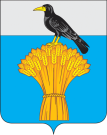 АДМИНИСТРАЦИЯ   МУНИЦИПАЛЬНОГО ОБРАЗОВАНИЯГРАЧЕВСКИЙ  РАЙОН ОРЕНБУРГСКОЙ ОБЛАСТИП О С Т А Н О В Л Е Н И Е